ЗАНЯТИЕ 12 (12.12.20) ЛОГИКА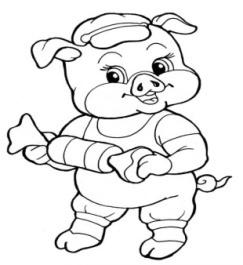 Тема: Тренировка зрительной памяти.   Развитие мышления.Цели: Развитие зрительной памяти, мышления; совершенствование пространственных представлений; развитие связной речи.Домашнее задание:Учебник, стр.23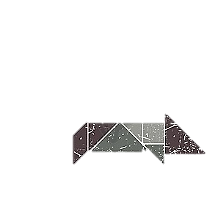 Научиться выкладывать фигуру свиньи из танграма.Графическое изображение поросёнка  повернуть зеркально, раскрасить. Этот рисунок должен быть сделан в классе.         А такой надо сделать дома!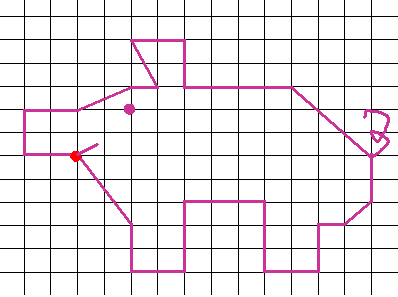 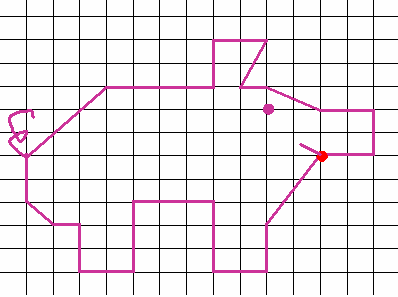 